   		  Mass-confusion to Mass Appeal: An Explanatory Walk Through the Mass May 2, 2021 Sunday 5:30-6:30pm                                          Talk Held in Church with Brief Q & A session to followRegistration is Free! RSVP by April 25th via Sign Up Genius Online @ www.holyfamilychurchluling.com  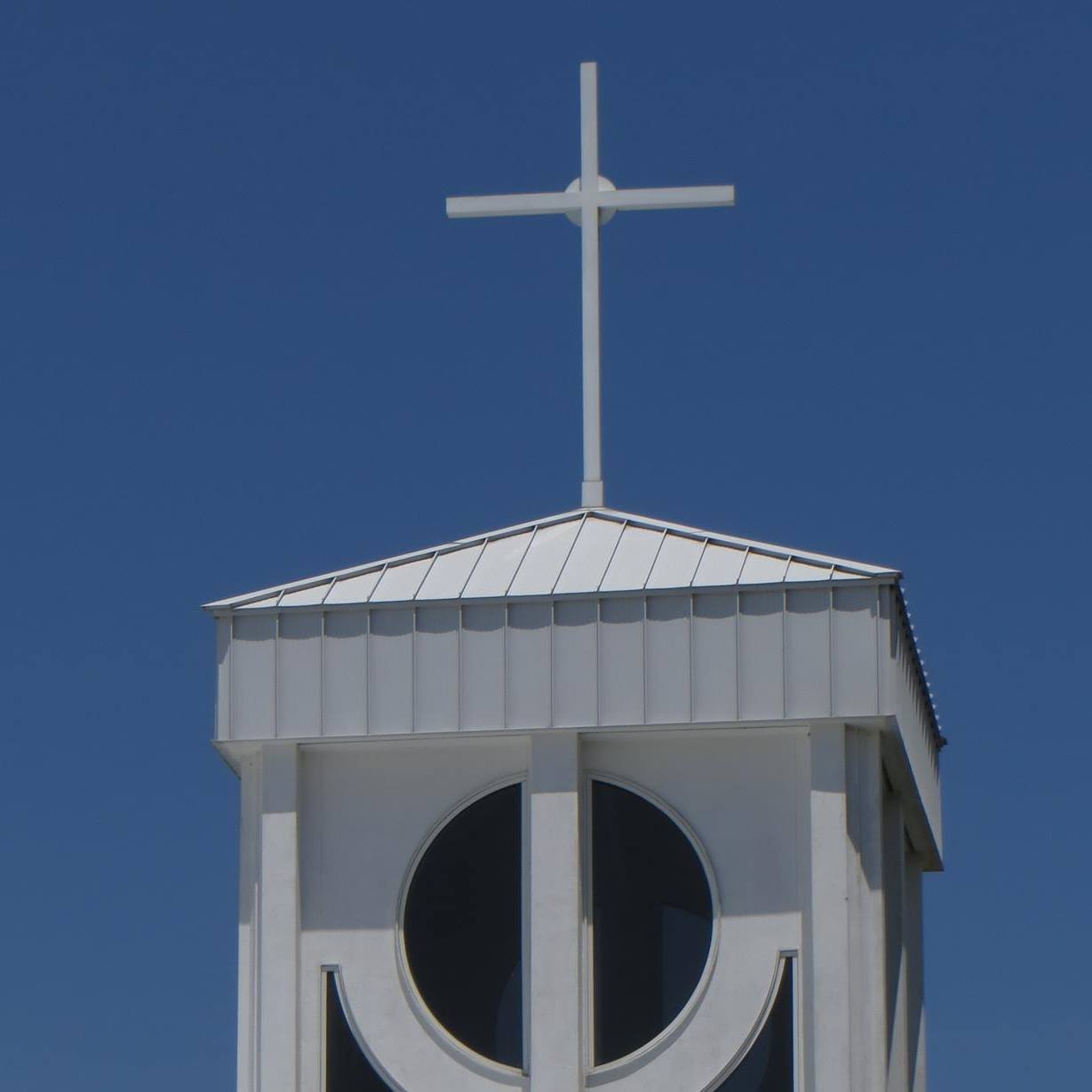 *masks required & social distancing observed – donations accepted. 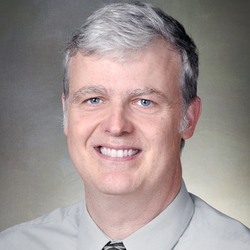 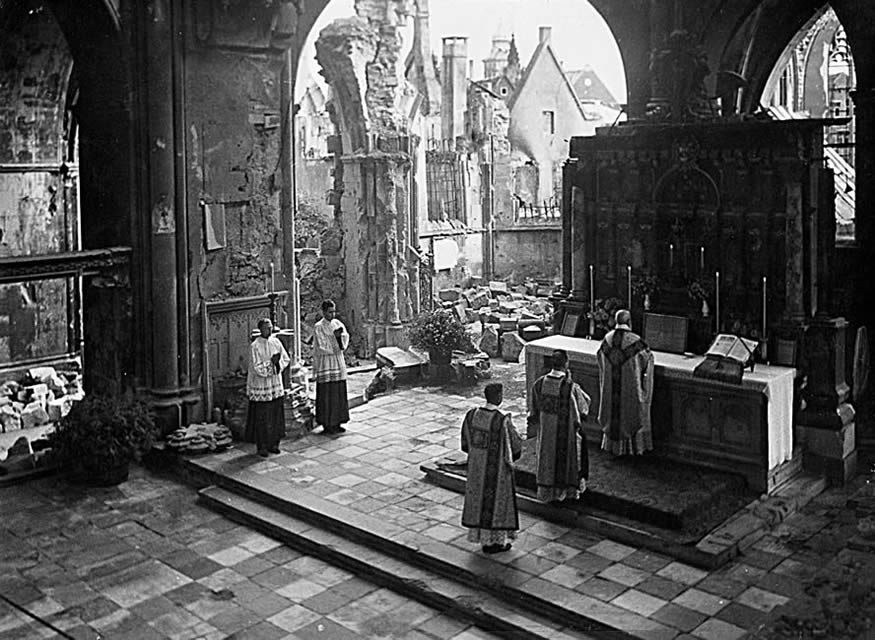 Photo courtesy of Church Pop : St. Paul’s Cathedral in Münster, Germany (1946) Year of the Eucharist Event!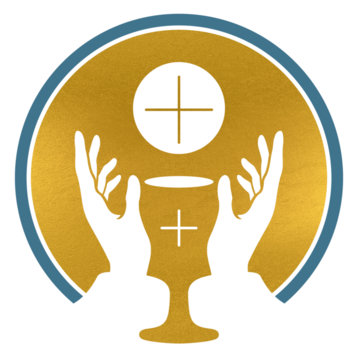 Join Holy Family for a night of Catechesis on the Mass!Guest Speaker: Dr. Tom Neal, Professor at Notre Dame SeminaryJoin us for an engaging and inspiring hour of faith formation. Guaranteed to enliven your participation in the mass!  Adults & Families Welcome